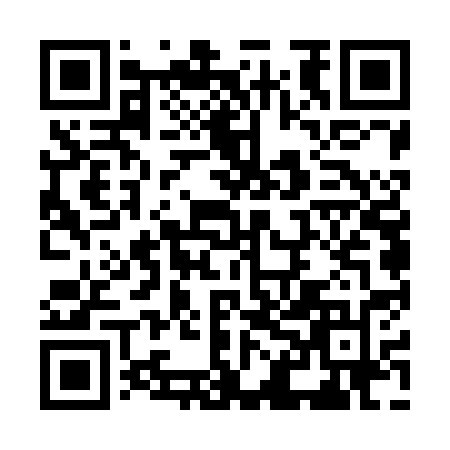 Ramadan times for Lijiang, ChinaMon 11 Mar 2024 - Wed 10 Apr 2024High Latitude Method: Angle Based RulePrayer Calculation Method: Muslim World LeagueAsar Calculation Method: ShafiPrayer times provided by https://www.salahtimes.comDateDayFajrSuhurSunriseDhuhrAsrIftarMaghribIsha11Mon6:166:167:331:294:537:267:268:3812Tue6:156:157:321:294:537:267:268:3913Wed6:146:147:311:294:537:277:278:3914Thu6:126:127:301:284:537:277:278:4015Fri6:116:117:281:284:537:287:288:4116Sat6:106:107:271:284:537:287:288:4117Sun6:096:097:261:274:537:297:298:4218Mon6:086:087:251:274:537:297:298:4219Tue6:076:077:241:274:537:307:308:4320Wed6:066:067:231:274:537:307:308:4321Thu6:056:057:221:264:537:317:318:4422Fri6:036:037:211:264:537:317:318:4423Sat6:026:027:201:264:537:327:328:4524Sun6:016:017:191:254:537:327:328:4625Mon6:006:007:181:254:537:337:338:4626Tue5:595:597:161:254:537:337:338:4727Wed5:585:587:151:244:537:347:348:4728Thu5:565:567:141:244:537:347:348:4829Fri5:555:557:131:244:537:357:358:4830Sat5:545:547:121:244:537:357:358:4931Sun5:535:537:111:234:537:367:368:501Mon5:525:527:101:234:537:367:368:502Tue5:505:507:091:234:537:377:378:513Wed5:495:497:081:224:527:377:378:514Thu5:485:487:071:224:527:387:388:525Fri5:475:477:061:224:527:387:388:536Sat5:465:467:041:214:527:397:398:537Sun5:445:447:031:214:527:397:398:548Mon5:435:437:021:214:527:407:408:549Tue5:425:427:011:214:527:407:408:5510Wed5:415:417:001:204:517:417:418:56